732 North Capitol Street, NW, Washington, DC 20401-0001     202.512.1800 Browse Previous | Browse NextTitle 30: Mineral Resources PART 580—PROSPECTING FOR MINERALS OTHER THAN OIL, GAS, AND SULPHUR ON THE OUTER CONTINENTAL SHELFContentsSubpart A—General Information§580.1   What definitions apply to this part?
§580.2   What is the purpose of this part?
§580.3   What requirements must I follow when I conduct prospecting or research activities?
§580.4   What activities are not covered by this part?Subpart B—How To Apply for a Permit or File a Notice§580.10   What must I do before I may conduct prospecting activities?
§580.11   What must I do before I may conduct scientific research?
§580.12   What must I include in my application or notification?
§580.13   Where must I send my application or notification?Subpart C—Obligations Under This PartProhibitions and Requirements§580.20   What must I not do in conducting Geological and Geophysical (G&G) prospecting or scientific research?
§580.21   What must I do in conducting G&G prospecting or scientific research?
§580.22   What must I do when seeking approval for modifications?
§580.23   How must I cooperate with inspection activities?
§580.24   What reports must I file?Interrupted Activities§580.25   When may BOEM require me to stop activities under this part?
§580.26   When may I resume activities?
§580.27   When may BOEM cancel my permit?
§580.28   May I relinquish my permit?Environmental Issues§580.29   Will BOEM monitor the environmental effects of my activity?
§580.30   What activities will not require environmental analysis?
§580.31   Whom will BOEM notify about environmental issues?Penalties and Appeals§580.32   What penalties may I be subject to?
§580.33   How can I appeal a penalty?
§580.34   How can I appeal an order or decision?Subpart D—Data RequirementsGeological Data and Information§580.40   When do I notify BOEM that geological data and information are available for submission, inspection, and selection?
§580.41   What types of geological data and information must I submit to BOEM?
§580.42   When geological data and information are obtained by a third party, what must we both do?Geophysical Data and Information§580.50   When do I notify BOEM that geophysical data and information are available for submission, inspection, and selection?
§580.51   What types of geophysical data and information must I submit to BOEM?
§580.52   When geophysical data and information are obtained by a third party, what must we both do?Reimbursement§580.60   Which of my costs will be reimbursed?
§580.61   Which of my costs will not be reimbursed?Protections§580.70   What data and information will be protected from public disclosure?
§580.71   What is the timetable for release of data and information?
§580.72   What procedure will BOEM follow to disclose acquired data and information to a contractor for reproduction, processing, and interpretation?
§580.73   Will BOEM share data and information with coastal States?Subpart E—Information Collection§580.80   Paperwork Reduction Act statement—information collection.Authority: 31 U.S.C. 9701, 43 U.S.C. 1334. Source: 76 FR 64623, Oct. 18, 2011, unless otherwise noted. Back to Top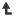 Subpart A—General InformationBack to Top§580.1   What definitions apply to this part?Definitions in this part have the following meaning:Act means the OCS Lands Act, as amended (43 U.S.C. 1331 et seq.).Adjacent State means with respect to any activity proposed, conducted, or approved under this part, any coastal State(s):(1) That is used, or is scheduled to be used, as a support base for geological and geophysical (G&G) prospecting or scientific research activities; or(2) In which there is a reasonable probability of significant effect on land or water uses from such activity.Analyzed geological information means data collected under a permit or a lease that have been analyzed. Some examples of analysis include, but are not limited to, identification of lithologic and fossil content, core analyses, laboratory analyses of physical and chemical properties, well logs or charts, results from formation fluid tests, and descriptions of mineral occurrences or hazardous conditions.Archaeological interest means capable of providing scientific or humanistic understandings of past human behavior, cultural adaptation, and related topics through the application of scientific or scholarly techniques, such as controlled observation, contextual measurement, controlled collection, analysis, interpretation, and explanation.Archaeological resource means any material remains of human life or activities that are at least 50 years of age and are of archaeological interest.Coastal environment means the physical, atmospheric, and biological components, conditions, and factors that interactively determine the productivity, state, condition, and quality of the terrestrial ecosystem from the shoreline inward to the boundaries of the coastal zone.Coastal zone means the coastal waters (including the lands therein and thereunder) and the adjacent shorelands (including the waters therein and thereunder) that are strongly influenced by each other and in proximity to the shorelands of the several coastal States. The coastal zone includes islands, transition and intertidal areas, salt marshes, wetlands, and beaches. The coastal zone extends seaward to the outer limit of the United States territorial sea and extends inland from the shorelines to the extent necessary to control shorelands, the uses of which have a direct and significant impact on the coastal waters, and the inward boundaries of which may be identified by the several coastal States, under the authority in section 305(b)(1) of the Coastal Zone Management Act of 1972.Coastal Zone Management Act means the Coastal Zone Management Act of 1972, as amended (16 U.S.C. 1451 et seq.).Data means facts and statistics, measurements, or samples that have not been analyzed, processed, or interpreted.Deep stratigraphic test means drilling that involves the penetration into the sea bottom of more than 500 feet (152 meters).Director means the Director of the Bureau of Ocean Energy Management, U.S. Department of the Interior, or an official authorized to act on the Director's behalf.Geological and geophysical (G&G) prospecting activities mean the commercial search for mineral resources other than oil, gas, or sulphur. Activities classified as prospecting include, but are not limited to:(1) Geological and geophysical marine and airborne surveys where magnetic, gravity, seismic reflection, seismic refraction, or the gathering through coring or other geological samples are used to detect or imply the presence of hard minerals; and(2) Any drilling, whether on or off a geological structure.Geological and geophysical (G&G) scientific research activities mean any investigations related to hard minerals that are conducted on the OCS for academic or scientific research. These investigations would involve gathering and analyzing geological, geochemical, or geophysical data and information that are made available to the public for inspection and reproduction at the earliest practical time. The term does not include commercial G&G exploration or commercial G&G prospecting activities.Geological data and information means data and information gathered through or derived from geological and geochemical techniques, e.g., coring and test drilling, well logging, bottom sampling, or other physical sampling or chemical testing process.Geological sample means a collected portion of the seabed, the subseabed, or the overlying waters acquired while conducting prospecting or scientific research activities.Geophysical data and information means any data or information gathered through or derived from geophysical measurement or sensing techniques (e.g., gravity, magnetic, or seismic).Governor means the Governor of a State or the person or entity lawfully designated by or under State law to exercise the powers granted to a Governor under the Act.Hard minerals mean any minerals found on or below the surface of the seabed except for oil, gas, or sulphur.Interpreted geological information means the knowledge, often in the form of schematic cross sections, 3-dimensional representations, and maps, developed by determining the geological significance of geological data and analyzed and processed geologic information.Interpreted geophysical information means knowledge, often in the form of seismic cross sections, 3-dimensional representations, and maps, developed by determining the geological significance of geophysical data and processed geophysical information.Lease means, depending upon the requirements of the context, either:(1) An agreement issued under section 8 or maintained under section 6 of the Act that authorizes mineral exploration, development and production; or(2) The area covered by an agreement specified in paragraph (1) of this definition.Material remains means physical evidence of human habitation, occupation, use, or activity, including the site, location, or context in which evidence is situated.Minerals mean all minerals authorized by an Act of Congress to be produced from “public lands” as defined in section 103 of the Federal Land Policy and Management Act of 1976 (43 U.S.C. 1702). The term includes oil, gas, sulphur, geopressured-geothermal and associated resources.Notice means a written statement of intent to conduct G&G scientific research that is:(1) Related to hard minerals on the OCS; and(2) Not covered under a permit.Oil, gas, and sulphur means oil, gas, and sulphur, geopressured-geothermal and associated resources, including gas hydrates.Outer Continental Shelf (OCS) means all submerged lands:(1) That lie seaward and outside of the area of lands beneath navigable waters as defined in section 2 of the Submerged Lands Act (43 U.S.C. 1301); and(2) Whose subsoil and seabed belong to the United States and are subject to its jurisdiction and control.Permit means the contract or agreement, other than a lease, issued under this part. The permit gives a person the right, under appropriate statutes, regulations, and stipulations, to conduct on the OCS:(1) Geological prospecting for hard minerals;(2) Geophysical prospecting for hard minerals;(3) Geological scientific research; or(4) Geophysical scientific research.Permittee means the person authorized by a permit issued under this part to conduct activities on the OCS.Person means:(1) A citizen or national of the United States;(2) An alien lawfully admitted for permanent residence in the United States as defined in section 8 U.S.C. 1101(a)(20);(3) A private, public, or municipal corporation organized under the laws of the United States or of any State or territory thereof, and association of such citizens, nationals, resident aliens or private, public, or municipal corporations, States, or political subdivisions of States; or(4) Anyone operating in a manner provided for by treaty or other applicable international agreements. The term does not include Federal agencies.Processed geological or geophysical information means data collected under a permit and later processed or reprocessed.(1) Processing involves changing the form of data as to facilitate interpretation. Some examples of processing operations may include, but are not limited to:(i) Applying corrections for known perturbing causes;(ii) Rearranging or filtering data; and(iii) Combining or transforming data elements.(2) Reprocessing is the additional processing other than ordinary processing used in the general course of evaluation. Reprocessing operations may include varying identified parameters for the detailed study of a specific problem area.Secretary means the Secretary of the Interior or a subordinate authorized to act on the Secretary's behalf.Shallow test drilling means drilling into the sea bottom to depths less than those specified in the definition of a deep stratigraphic test.Significant archaeological resource means those archaeological resources that meet the criteria of significance for eligibility of the National Register of Historic Places as defined in 36 CFR 60.4, or its successor.Third party means any person other than the permittee or a representative of the United States, including all persons who obtain data or information acquired under a permit from the permittee, or from another third party, by sale, trade, license agreement, or other means.You means a person who applies for and/or obtains a permit, or files a notice to conduct G&G prospecting or scientific research related to hard minerals on the OCS.Back to Top§580.2   What is the purpose of this part?The purpose of this part is to:(a) Allow you to conduct prospecting activities or scientific research activities on the OCS in Federal waters related to hard minerals on unleased lands or on lands under lease to a third party.(b) Ensure that you carry out prospecting activities or scientific research activities in a safe and environmentally sound manner so as to prevent harm or damage to, or waste of, any natural resources (including any hard minerals in areas leased or not leased), any life (including fish and other aquatic life), property, or the marine, coastal, or human environment.(c) Inform you and third parties of your legal and contractual obligations.(d) Inform you and third parties of:(1) The U.S. Government's rights to access G&G data and information collected under permit on the OCS;(2) Reimbursement we will make for data and information that are submitted; and(3) The proprietary terms of data and information that we retain.Back to Top§580.3   What requirements must I follow when I conduct prospecting or research activities?You must conduct G&G prospecting activities or scientific research activities under this part according to:(a) The Act;(b) The regulations in this part;(c) Orders of the Director/Regional Director (RD); and(d) Other applicable statutes, regulations, and amendments.Back to Top§580.4   What activities are not covered by this part?This part does not apply to:(a) G&G prospecting activities conducted by, or on behalf of, the lessee on a lease on the OCS;(b) Federal agencies;(c) Postlease activities for mineral resources other than oil, gas, and sulphur, which are covered by regulations at 30 CFR parts 582 and 282; and(d) G&G exploration or G&G scientific research activities related to oil, gas, and sulphur, including gas hydrates, which are covered by regulations at 30 CFR parts 551 and 251.Back to TopSubpart B—How To Apply for a Permit or File a NoticeBack to Top§580.10   What must I do before I may conduct prospecting activities?You must have a BOEM-approved permit to conduct G&G prospecting activities, including deep stratigraphic tests, for hard minerals. If you conduct both G&G prospecting activities, you must have a separate permit for each.Back to Top§580.11   What must I do before I may conduct scientific research?You may conduct G&G scientific research activities related to hard minerals on the OCS only after you obtain a BOEM-approved permit or file a notice.(a) Permit. You must obtain a permit if the research activities you want to conduct involve:(1) Using solid or liquid explosives;(2) Drilling a deep stratigraphic test; or(3) Developing data and information for proprietary use or sale.(b) Notice. If you conduct research activities (including federally funded research) not covered by paragraph (a) of this section, you must file a notice with the regional director at least 30 days before you begin. If you cannot file a 30-day notice, you must provide oral notification before you begin and follow up in writing. You must also inform BOEM in writing when you conclude your work.Back to Top§580.12   What must I include in my application or notification?(a) Permits. You must submit to the Regional Director a signed original and three copies of the permit application form (Form BOEM-0134) at least 30 days before the startup date for activities in the permit area. If unusual circumstances prevent you from meeting this deadline, you must immediately contact the Regional Director to arrange an acceptable deadline. The form includes names of persons; the type, location, purpose, and dates of activity; and environmental and other information. A nonrefundable service fee of $2,012 must be paid electronically through Pay.gov at: https://www.pay.gov/paygov/ and you must include a copy of the Pay.gov confirmation receipt page with your application.(b) Disapproval of permit application. If we disapprove your application for a permit, the RD will explain the reasons for the disapproval and what you must do to obtain approval.(c) Notices. You must sign and date a notice that includes:(1) The name(s) of the person(s) who will conduct the proposed research;(2) The name(s) of any other person(s) participating in the proposed research, including the sponsor;(3) The type of research and a brief description of how you will conduct it;(4) A map, plat, or chart, that shows the location where you will conduct research;(5) The proposed projected starting and ending dates for your research activity;(6) The name, registry number, registered owner, and port of registry of vessels used in the operation;(7) The earliest practical time you expect to make the data and information resulting from your research activity available to the public;(8) Your plan of how you will make the data and information you collect available to the public;(9) A statement that you and others involved will not sell or withhold the data and information resulting from your research; and(10) At your option, the nonexclusive use agreement for scientific research attachment to Form BOEM-0134. (If you submit this agreement, you do not have to submit the material required in paragraphs (c)(7), (c)(8), and (c)(9) of this section.)Back to Top§580.13   Where must I send my application or notification?You must apply for a permit or file a notice at one of the following locations:Back to TopSubpart C—Obligations Under This PartBack to TopProhibitions and RequirementsBack to Top§580.20   What must I not do in conducting Geological and Geophysical (G&G) prospecting or scientific research?While conducting G&G prospecting or scientific research activities under a permit or notice, you must not:(a) Interfere with or endanger operations under any lease, right-of-way, easement, right-of-use, notice, or permit issued or maintained under the Act;(b) Cause harm or damage to life (including fish and other aquatic life), property, or the marine, coastal, or human environment;(c) Cause harm or damage to any mineral resources (in areas leased or not leased);(d) Cause pollution;(e) Disturb archaeological resources;(f) Create hazardous or unsafe conditions;(g) Unreasonably interfere with or cause harm to other uses of the area; or(h) Claim any oil, gas, sulphur, or other minerals you discover while conducting operations under a permit or notice.Back to Top§580.21   What must I do in conducting G&G prospecting or scientific research?While conducting G&G prospecting or scientific research activities under a permit or notice, you must:(a) Immediately report to the Regional Director if you:(1) Detect hydrocarbon or any other mineral occurrences;(2) Detect environmental hazards that imminently threaten life and property; or(3) Adversely affect the environment, aquatic life, archaeological resources, or other uses of the area where you are prospecting or conducting scientific research activities.(b) Consult and coordinate your G&G activities with other users of the area for navigation and safety purposes.(c) If you conduct shallow test drilling or deep stratigraphic test drilling activities, you must use the best available and safest technologies that the Regional Director considers economically feasible.Back to Top§580.22   What must I do when seeking approval for modifications?Before you begin modified operations, you must submit a written request describing the modifications and receive the Regional Director's oral or written approval. If circumstances preclude a written request, you must make an oral request and follow up in writing.Back to Top§580.23   How must I cooperate with inspection activities?(a) You must allow our representatives to inspect your G&G prospecting or any scientific research activities that are being conducted under a permit. They will determine whether operations are adversely affecting the environment, aquatic life, archaeological resources, or other uses of the area.(b) BOEM will reimburse you for food, quarters, and transportation that you provide for our representatives if you send in your reimbursement request to the region that issued the permit within 90 days of the inspection.Back to Top§580.24   What reports must I file?(a) You must submit status reports on a schedule specified in the permit and include a daily log of operations.(b) You must submit a final report of G&G prospecting or scientific research activities under a permit within 30 days after you complete acquisition activities under the permit. You may combine the final report with the last status report and must include each of the following:(1) A description of the work performed.(2) Charts, maps, plats and digital navigation data in a format specified by the Regional Director, showing the areas and blocks in which any G&G prospecting or permitted scientific research activities were conducted. Identify the lines of geophysical traverses and their locations including a reference sufficient to identify the data produced during each activity.(3) The dates on which you conducted the actual prospecting or scientific research activities.(4) A summary of any:(i) Hard mineral, hydrocarbon, or sulphur occurrences encountered;(ii) Environmental hazards; and(iii) Adverse effects of the G&G prospecting or scientific research activities on the environment, aquatic life, archaeological resources, or other uses of the area in which the activities were conducted.(5) Other descriptions of the activities conducted as specified by the Regional Director.Back to TopInterrupted ActivitiesBack to Top§580.25   When may BOEM require me to stop activities under this part?(a) We may temporarily stop prospecting or scientific research activities under a permit when the Regional Director determines that:(1) Activities pose a threat of serious, irreparable, or immediate harm. This includes damage to life (including fish and other aquatic life), property, and any minerals (in areas leased or not leased), to the marine, coastal, or human environment, or to an archaeological resource;(2) You failed to comply with any applicable law, regulation, order or provision of the permit. This would include our required submission of reports, well records or logs, and G&G data and information within the time specified; or(3) Stopping the activities is in the interest of National security or defense.(b) The Regional Director will advise you either orally or in writing of the procedures to temporarily stop activities. We will confirm an oral notification in writing and deliver all written notifications by courier or certified/registered mail. You must stop all activities under a permit as soon as you receive an oral or written notification.Back to Top§580.26   When may I resume activities?The Regional Director will advise you when you may start your permit activities again.Back to Top§580.27   When may BOEM cancel my permit?The Regional Director may cancel a permit at any time.(a) If we cancel your permit, the Regional Director will advise you by certified or registered mail 30 days before the cancellation date and will state the reason.(b) After we cancel your permit, you are still responsible for proper abandonment of any drill site according to the requirements of 30 CFR 251.7(b)(8). You must comply with all other obligations specified in this part or in the permit.Back to Top§580.28   May I relinquish my permit?(a) You may relinquish your permit at any time by advising the Regional Director by certified or registered mail 30 days in advance.(b) After you relinquish your permit, you are still responsible for proper abandonment of any drill sites according to the requirements of 30 CFR 251.7(b)(8). You must also comply with all other obligations specified in this part or in the permit.Back to TopEnvironmental IssuesBack to Top§580.29   Will BOEM monitor the environmental effects of my activity?We will evaluate the potential of proposed prospecting or scientific research activities for adverse impact on the environment to determine the need for mitigation measures.Back to Top§580.30   What activities will not require environmental analysis?We anticipate that activities of the type listed below typically will not cause significant environmental impact and will normally be categorically excluded from additional environmental analysis. The types of activities include:(a) Gravity and magnetometric observations and measurements;(b) Bottom and subbottom acoustic profiling or imaging without the use of explosives;(c) Hard minerals sampling of a limited nature such as shallow test drilling;(d) Water and biotic sampling, if the sampling does not adversely affect shellfish beds, marine mammals, or an endangered species or if permitted by the National Marine Fisheries Service or another Federal agency;(e) Meteorological observations and measurements, including the setting of instruments;(f) Hydrographic and oceanographic observations and measurements, including the setting of instruments;(g) Sampling by box core or grab sampler to determine seabed geological or geotechnical properties;(h) Television and still photographic observation and measurements;(i) Shipboard hard mineral assaying and analysis; and(j) Placement of positioning systems, including bottom transponders and surface and subsurface buoys reported in Notices to Mariners.Back to Top§580.31   Whom will BOEM notify about environmental issues?(a) In cases where Coastal Zone Management Act consistency review is required, the Director will notify the Governor of each adjacent State with a copy of the application for a permit immediately upon the submission for approval.(b) In cases where an environmental assessment is to be prepared, the Director will invite the Governor of each adjacent State to review and provide comments regarding the proposed activities. The Director's invitation to provide comments will allow the Governor a specified period of time to comment.(c) When a permit is issued, the Director will notify affected parties including each affected coastal State, Federal agency, local government, and special interest organization that has expressed an interest.Back to TopPenalties and AppealsBack to Top§580.32   What penalties may I be subject to?(a) Penalties for noncompliance under a permit. You are subject to the penalty provisions of section 24 of the Act (43 U.S.C. 1350) and the procedures contained in 30 CFR part 550, subpart N for noncompliance with:(1) Any provision of the Act;(2) Any provisions of a G&G or drilling permit; or(3) Any regulation or order issued under the Act.(b) Penalties under other laws and regulations. The penalties prescribed in this section are in addition to any other penalty imposed by any other law or regulation.Back to Top§580.33   How can I appeal a penalty?See 30 CFR part 550.1409 and 30 CFR part 590, subpart A, for instructions on how to appeal any decision assessing a civil penalty under 43 U.S.C. 1350 and 30 CFR part 550, subpart A.Back to Top§580.34   How can I appeal an order or decision?See 30 CFR part 590, subpart A, for instructions on how to appeal an order or decision.Back to TopSubpart D—Data RequirementsBack to TopGeological Data and InformationBack to Top§580.40   When do I notify BOEM that geological data and information are available for submission, inspection, and selection?(a) You must notify the Regional Director, in writing, when you complete the initial analysis, processing, or interpretation of any geological data and information. Initial analysis and processing are the stages of analysis or processing where the data and information first become available for in-house interpretation by the permittee or become available commercially to third parties via sale, trade, license agreement, or other means.(b) The Regional Director may ask if you have further analyzed, processed, or interpreted any geological data and information. When asked, you must respond to us in writing within 30 days.(c) The Regional Director may ask you or a third party to submit the analyzed, processed, or interpreted geologic data and information for us to inspect or permanently retain. You must submit the data and information within 30 days after such a request.Back to Top§580.41   What types of geological data and information must I submit to BOEM?Unless the Regional Director specifies otherwise, you must submit geological data and information that include:(a) An accurate and complete record of all geological (including geochemical) data and information describing each operation of analysis, processing, and interpretation;(b) Paleontological reports identifying by depth any microscopic fossils collected, including the reference datum to which paleontological sample depths are related and, if the Regional Director requests, washed samples, that you maintain for paleontological determinations;(c) Copies of well logs or charts in a digital format, if available;(d) Results and data obtained from formation fluid tests;(e) Analyses of core or bottom samples and/or a representative cut or split of the core or bottom sample;(f) Detailed descriptions of any hydrocarbons or other minerals or hazardous conditions encountered during operations, including near losses of well control, abnormal geopressures, and losses of circulation; and(g) Other geological data and information that the RD may specify.Back to Top§580.42   When geological data and information are obtained by a third party, what must we both do?A third party may obtain geological data and information from a permittee, or from another third party, by sale, trade, license agreement, or other means. If this happens:(a) The third-party recipient of the data and information assumes the obligations under this part, except for the notification provisions of §580.40(a) and is subject to the penalty provisions of §580.32(a)(1) and 30 CFR part 550, subpart N; and(b) A permittee or third party that sells, trades, licenses, or otherwise provides data and information to a third party must advise the recipient, in writing, that accepting these obligations is a condition precedent of the sale, trade, license, or other agreement; and(c) Except for license agreements, a permittee or third party that sells, trades, or otherwise provides data and information to a third party must advise the Regional Director in writing within 30 days of the sale, trade, or other agreement, including the identity of the recipient of the data and information; or(d) For license agreements, a permittee or third party that licenses data and information to a third party must, within 30 days of a request by the Regional Director, advise the Regional Director, in writing, of the license agreement, including the identity of the recipient of the data and information.Back to TopGeophysical Data and InformationBack to Top§580.50   When do I notify BOEM that geophysical data and information are available for submission, inspection, and selection?(a) You must notify the Regional Director in writing when you complete the initial processing and interpretation of any geophysical data and information. Initial processing is the stage of processing where the data and information become available for in-house interpretation by the permittee, or become available commercially to third parties via sale, trade, license agreement, or other means.(b) The Regional Director may ask whether you have further processed or interpreted any geophysical data and information. When asked, you must respond to us in writing within 30 days.(c) The Regional Director may request that the permittee or third party submit geophysical data and information before making a final selection for retention. Our representatives may inspect and select the data and information on your premises, or the Regional Director can request delivery of the data and information to the appropriate regional office for review.(d) You must submit the geophysical data and information within 30 days of receiving the request, unless the Regional Director extends the delivery time.(e) At any time before final selection, the Regional Director may review and return any or all geophysical data and information. We will notify you in writing of any data the RD decides to retain.Back to Top§580.51   What types of geophysical data and information must I submit to BOEM?Unless the Regional Director specifies otherwise, you must include:(a) An accurate and complete record of each geophysical survey conducted under the permit, including digital navigational data and final location maps;(b) All seismic data collected under a permit presented in a format and of a quality suitable for processing;(c) Processed geophysical information derived from seismic data with extraneous signals and interference removed, presented in a quality format suitable for interpretive evaluation, reflecting state-of-the-art processing techniques; and(d) Other geophysical data, processed geophysical information, and interpreted geophysical information including, but not limited to, shallow and deep subbottom profiles, bathymetry, sidescan sonar, gravity and magnetic surveys, and special studies such as refraction and velocity surveys.Back to Top§580.52   When geophysical data and information are obtained by a third party, what must we both do?A third party may obtain geophysical data, processed geophysical information, or interpreted geophysical information from a permittee, or from another third party, by sale, trade, license agreement, or other means. If this happens:(a) The third-party recipient of the data and information assumes the obligations under this part, except for the notification provisions of §580.50(a) and is subject to the penalty provisions of §580.32(a)(1) and 30 CFR 550, subpart N; and(b) A permittee or third party that sells, trades, licenses, or otherwise provides data and information to a third party must advise the recipient, in writing, that accepting these obligations is a condition precedent of the sale, trade, license, or other agreement; and(c) Except for license agreements, a permittee or third party that sells, trades, or otherwise provides data and information to a third party must advise the Regional Director, in writing within 30 days of the sale, trade, or other agreements, including the identity of the recipient of the data and information; or(d) For license agreements, a permittee or third party that licenses data and information to a third party must, within 30 days of a request by the Regional Director, advise the Regional Director, in writing, of the license agreement, including the identity of the recipient of the data and information.Back to TopReimbursementBack to Top§580.60   Which of my costs will be reimbursed?(a) We will reimburse you or a third party for reasonable costs of reproducing data and information that the Regional Director requests if:(1) You deliver G&G data and information to us for the Regional Director to inspect or select and retain (according to §§580.40 and 580.50);(2) We receive your request for reimbursement and the Regional Director determines that the requested reimbursement is proper; and(3) The cost is at your lowest rate (or a third party's) or at the lowest commercial rate established in the area, whichever is less.(b) We will reimburse you or the third party for the reasonable costs of processing geophysical information (which does not include cost of data acquisition) if, at the request of the Regional Director, you processed the geophysical data or information in a form or manner other than that used in the normal conduct of business.Back to Top§580.61   Which of my costs will not be reimbursed?(a) When you request reimbursement, you must identify reproduction and processing costs separately from acquisition costs.(b) We will not reimburse you or a third party for data acquisition costs or for the costs of analyzing or processing geological information or interpreting geological or geophysical information.Back to TopProtectionsBack to Top§580.70   What data and information will be protected from public disclosure?In making data and information available to the public, the Regional Director will follow the applicable requirements of:(a) The Freedom of Information Act (5 U.S.C. 552);(b) The implementing regulations at 43 CFR part 2;(c) The Act; and(d) The regulations at 30 CFR parts 550 and 552.(1) If the RD determines that any data or information is exempt from disclosure under the Freedom of Information Act, we will not disclose the data and information unless either:(i) You and all third parties agree to the disclosure; or(ii) A provision of 30 CFR parts 550 and 552 allows us to make the disclosure.(2) We will keep confidential the identity of third-party recipients of data and information collected under a permit. We will not release the identity unless you and the third parties agree to the disclosure.(3) When you detect any significant hydrocarbon occurrences or environmental hazards on unleased lands during drilling operations, the Regional Director will immediately issue a public announcement. The announcement must further the National interest without unduly damaging your competitive position.Back to Top§580.71   What is the timetable for release of data and information?We will release data and information that you or a third party submits and we retain according to paragraphs (a) and (b) of this section.(a) If the data and information are not related to a deep stratigraphic test, we will release them to the public according to items (1), (2), and (3) in the following table:(b) This paragraph applies if you are covered by paragraph (a)(4) of this section and a lease sale is held or a noncompetitive agreement is negotiated after you complete a test well. We will release the data and information related to the deep stratigraphic test at the earlier of the following times:(1) Twenty-five years after you complete the test; or(2) Sixty calendar days after we issue a lease, located partly or totally within 50 geographic miles (92.7 kilometers) of the test.Back to Top§580.72   What procedure will BOEM follow to disclose acquired data and information to a contractor for reproduction, processing, and interpretation?(a) When practical, the Regional Director will advise the person who submitted data and information under §580.40 or §580.50 of the intent to provide the data or information to an independent contractor or agent for reproduction, processing, and interpretation.(b) The person notified will have at least five working days to comment on the action.(c) When the Regional Director advises the person who submitted the data and information, all other owners of the data or information will be considered to have been notified.(d) The independent contractor or agent must sign a written commitment not to sell, trade, license, or disclose data or information to anyone without the Regional Director's consent.Back to Top§580.73   Will BOEM share data and information with coastal States?(a) We can disclose proprietary data, information, and samples submitted to us by permittees or third parties that we receive under this part to the Governor of any adjacent State that requests it according to paragraphs (b), (c), and (d) of this section. The permittee or third parties who submitted proprietary data, information, and samples will be notified about the disclosure and will have at least five working days to comment on the action.(b) We will make a disclosure under this section only after the Governor and the Secretary have entered into an agreement containing all of the following provisions:(1) The confidentiality of the information will be maintained.(2) In any action taken for failure to protect the confidentiality of proprietary information, neither the Federal Government nor the State may raise as a defense:(i) Any claim of sovereign immunity; or(ii) Any claim that the employee who revealed the proprietary information was acting outside the scope of his/her employment in revealing the information.(3) The State agrees to hold the Federal Government harmless for any violation by the State or its employees or contractors of the agreement to protect the confidentiality of proprietary data and information and samples.(4) The materials containing the proprietary data, information, and samples will remain the property of the Federal Government.(c) The data, information, and samples available for reproduction to the State(s) under an agreement must be related to leased lands. Data and information on unleased lands may be viewed but not copied or reproduced.(d) The State must return to us the materials containing the proprietary data, information, and samples when we ask for them or when the State no longer needs them.(e) Information received and knowledge gained by a State official under paragraph (d) of this section is subject to confidentiality requirements of:(1) The Act; and(2) The regulations at 30 CFR parts 580, 581, and 582.Back to TopSubpart E—Information CollectionBack to Top§580.80   Paperwork Reduction Act statement—information collection.(a) The Office of Management and Budget (OMB) has approved the information collection requirements in this part under 44 U.S.C. 3501 et seq. and assigned OMB control number 1010-0072. The title of this information collection is “30 CFR part 580, Prospecting for Minerals other than Oil, Gas, and Sulphur on the Outer Continental Shelf.”(b) We may not conduct or sponsor, and you are not required to respond to, a collection of information unless it displays a currently valid OMB control number.(c) We use the information collected under this part to:(1) Evaluate permit applications and monitor scientific research activities for environmental and safety reasons.(2) Determine that prospecting does not harm resources, result in pollution, create hazardous or unsafe conditions, or interfere with other users in the area.(3) Approve reimbursement of certain expenses.(4) Monitor the progress and activities carried out under an OCS prospecting permit.(5) Inspect and select G&G data and information collected under an OCS prospecting permit.(d) Respondents are Federal OCS permittees and notice filers. Responses are mandatory or are required to obtain or retain a benefit. We will protect information considered proprietary under applicable law and under regulations at §580.70 and 30 CFR part 581.(e) Send comments regarding any aspect of the collection of information under this part, including suggestions for reducing the burden, to the Information Collection Clearance Officer, Bureau of Ocean Energy Management, 381 Elden Street, Herndon, VA 20170.Back to Top